Adjustment spareparts and aftermarket pricesFrom the 1st of March Wedholms will adjust the prices for our spareparts and after-market products.Year 2020 we did no adjustments to our Spareparts and aftermarket prices. 2021 around 30 percent of the products will be adjusted due to increased purchase prices and other increased costs due to inflation etc.We always strive to offer our customers the best possible prices in our business segment.If You have any questions or want to give us feedback please mail us at support@wedholms.se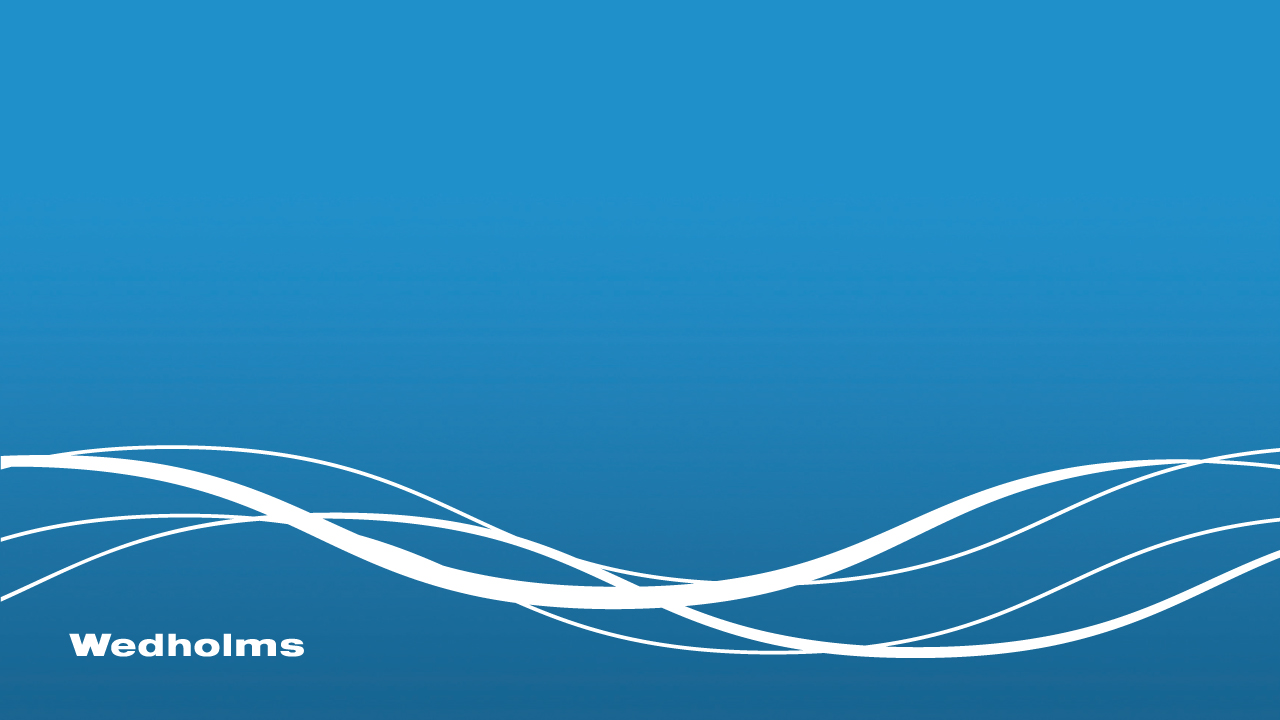 